Building a Stable and Progressive Careers ProgrammeThis document will provide a guide for you to support you to build a stable and progressive careers programme.It will focus on building on the vision set within a Strategic Careers Plan. This guide encourages Careers Leaders to set progressive Learning Outcomes linked to Strategic Objectives. The Learning Outcomes will outline the key knowledge and key skills which will enable development of the desired personal attributes for your students to achieve positive outcomes in education and employment.The guide includes prompts on how Learning Outcomes can be audited, mapped and implemented to ensure consistency of entitlement for ‘each and every’ student and aligned to support schools and colleges making progress against the Gatsby Benchmarks.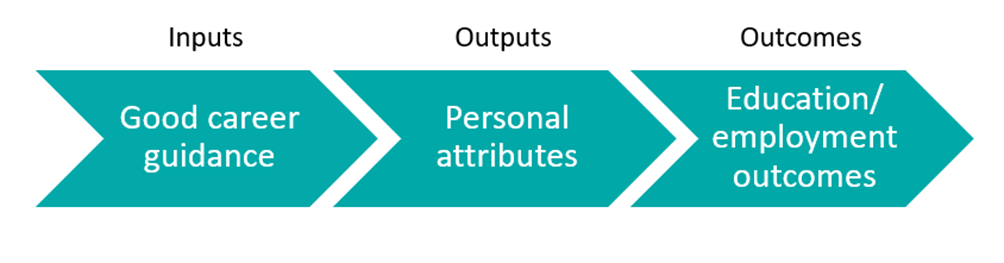 Careers Programme: Learning OutcomesXXX (School/College Name)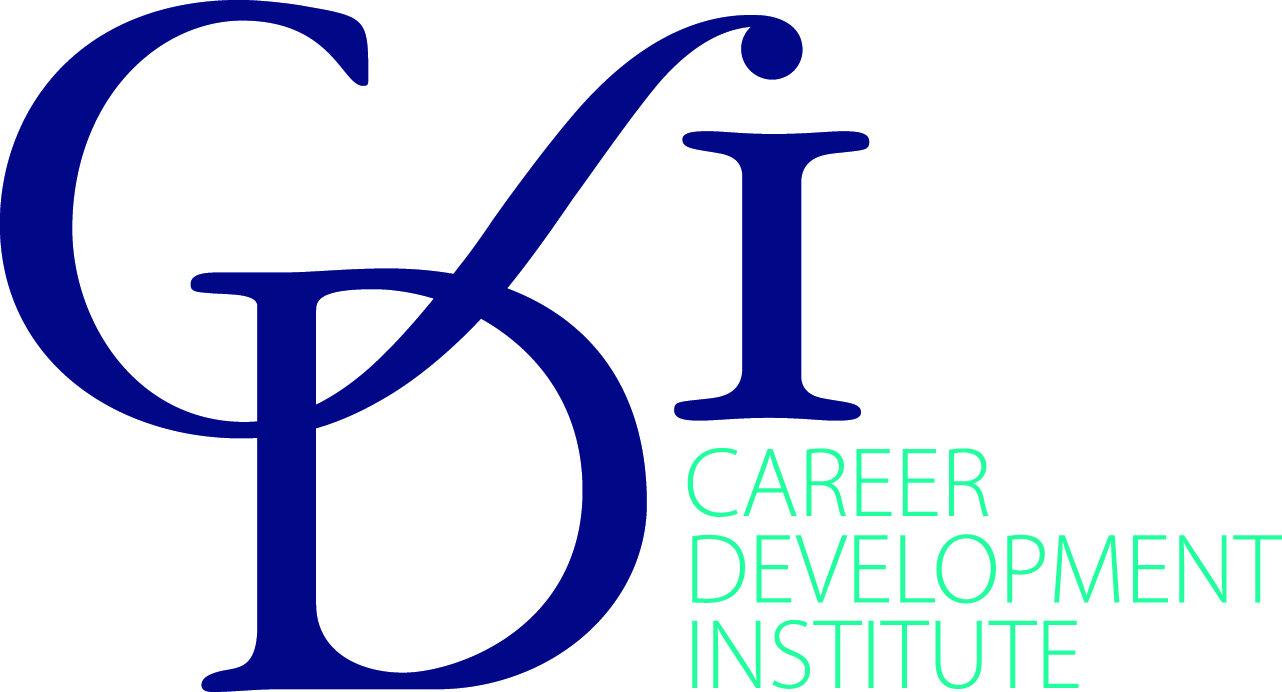 Careers, Employability and Enterprise Audit against the CDI FrameworkKEY STAGE 3 □  Careers, Employability and Enterprise Audit against the CDI FrameworkKEY STAGE 4 □  Careers, Employability and Enterprise Audit against the CDI Framework(Please enlarge to A3 when looking to complete and highlight the key stage)	16-19 □https://www.thecdi.net/write/CDI-Framework-Jan2020-web.pdfOnline TrainingExplore our online short course, designed with Teach First, that provides Careers Leaders with essential knowledge and skills to improve career guidance in their school or college.Take Online Course herePlanning for ImpactPlanning for Impact: EXAMPLEWhat is the vision statement for careers?Example:“All students will achieve their true potential whilst being fully prepared for their transition into the ever-changing world of work”What are your key Strategic Objectives?Example:Ensure that all students make effective and ambitious decisions about the full range of options available to them at key transition pointsEmbed a progressive programme of experiences of work for each and every student which allows students to understand the ‘ever-changing’ world of workPersonal Effectiveness & Career Readiness: What do you want students to know and understand?Example:Self-Awareness and links to LMIFuture Study Options,Careers & World of Work How the world of work is changingPersonal Effectiveness & Career Readiness: Which skills do you want students to develop?Example:Digital Career Management SkillsCareer management skillsCoping with transitionsWhich key employability skills do you want students to develop?Example:Critical ThinkingProblem SolvingLeadershipAiming HighPersonal Effectiveness & Career Readiness: Learning Outcomes Example:KS3: Know how to identify and systematically explore the options open to you at a decision pointKS4: Be able to research your education, training, apprenticeship, employment and volunteering options including information about the best progression pathways through to specific goalsDeveloping yourself through careers, employability and enterprise educationDeveloping yourself through careers, employability and enterprise educationDeveloping yourself through careers, employability and enterprise educationDeveloping yourself through careers, employability and enterprise educationDeveloping yourself through careers, employability and enterprise educationDeveloping yourself through careers, employability and enterprise educationDeveloping yourself through careers, employability and enterprise educationOutcome Element of learningGatsbyreferenceActivities which meet outcomes across the curriculumActivities which meet outcomes through careers / PSHE timeTutor time activities which meet the outcomesEvents/Interventions which meet the outcomesSelf-awareness (1)Describe yourself, your strengths and preferences3E.G. Year 7 MFL Introducing Yourself/Describing YourselfE.G Year 7 E.G. PSHE Buzz Quiz LessonE.G. Induction ‘Getting to Know You’ Booklets E.G. Speed Dating with Employers Preparation Sharing mini CVSelf-determination(2)Be able to focus on the positive aspects of your wellbeing, progress and achievements3Self-improvement as a learner(3)Explain how you are benefitting as a learner from careers, employability and enterprise activities and experiences3Learning about careers and the world of workLearning about careers and the world of workLearning about careers and the world of workLearning about careers and the world of workLearning about careers and the world of workLearning about careers and the world of workLearning about careers and the world of workOutcome Element of learningGatsbyreferenceActivities which meet outcomes across the curriculumActivities which meet outcomes through careers / PSHE timeTutor time activities which meet the outcomesEvents/Interventions which meet the outcomesExploring careers and career development(4)Describe different explanations of what careers are and how they can be developed2Investigating work and working life(5)Give examples of different kinds of work and why people’s satisfaction with their working lives can change2Understanding business and industry(6)Give examples of different business organisational structure5Investigating jobs and labour market information (LMI)(7)Be aware of what labour market information (LMI) is and how it can be useful to you5Valuing equality, diversity and inclusion(8)Identify how to stand up to stereotyping and discrimination that is damaging to you and those around you3Learning about safe working practices and environments(9)Be aware of the laws and by-laws relating to young people’s permitted hours and types of employment; and know how to minimise health and safety risks to you and those around you4Developing your career management and employability skillsDeveloping your career management and employability skillsDeveloping your career management and employability skillsDeveloping your career management and employability skillsDeveloping your career management and employability skillsDeveloping your career management and employability skillsDeveloping your career management and employability skillsOutcome Element of learningGatsbyreferenceActivities which meet outcomes across the curriculumActivities which meet outcomes through careers / PSHE timeTutor time activities which meet the outcomesEvents/Interventions which meet the outcomesMaking the most of careers information, advice and guidance (CEIAG)(10)Identify your personal networks of support, including how to access and make the most of impartial face-to-face and digital careers information, advice and guidance service2Preparing for employability(11)Recognise the qualities and skills you have demonstrated both in and out of school that will help to make you employable4,5,6Showing initiative and enterprise(12)Recognise when you are using qualities and skills that entrepreneurs demonstrate4,5,6Developing personal financial capability(13)Show that you can manage a personal budget and contribute to household and school budgets3Identifying choices and opportunities(14)Know how to identify and systematically explore the options open to you at a decision point2Planning and deciding(15)Know how to make plans and decisions carefully including negotiating with those who can help you get the qualifications, skills and experience you need3Handling applications and interviews(16)Know how to prepare and present yourself well when going through a selection process3Managing changes and transitions(17)Show that you can be positive, flexible and well-prepared at transition points in your life7Developing yourself through careers, employability and enterprise educationDeveloping yourself through careers, employability and enterprise educationDeveloping yourself through careers, employability and enterprise educationDeveloping yourself through careers, employability and enterprise educationDeveloping yourself through careers, employability and enterprise educationDeveloping yourself through careers, employability and enterprise educationDeveloping yourself through careers, employability and enterprise educationOutcome Element of learningGatsbyreferenceActivities which meet outcomes across the curriculumActivities which meet outcomes through careers / PSHE timeTutor time activities which meet the outcomesEvents/Interventions which meet the outcomesSelf-awareness (1)Recognise how you are changing, what you have to offer and what’s important to you3E.G. E.G. Preparing for Interviews in 2020 SessionE.G. Adding to Skills Records, Personal Career Guidance Interview Preparation, etc.E.G Assessment Centre Events with CV and Interview FeedbackE.G. Personal Careers Guidance Interview 1:1Self-determination(2)Explain how you manage your wellbeing, progress and achievements through telling your story in a positive way3Self-improvement as a learner(3)Review and reflect upon how you are benefitting as a learner from careers, employability and enterprise activities and experiences3Learning about careers and the world of workLearning about careers and the world of workLearning about careers and the world of workLearning about careers and the world of workLearning about careers and the world of workLearning about careers and the world of workLearning about careers and the world of workOutcome Element of learningGatsbyreferenceActivities which meet outcomes across the curriculumActivities which meet outcomes through careers / PSHE timeTutor time activities which meet the outcomesEvents/Interventions which meet the outcomesExploring careers and career development(4)Discuss the skills involved in managing your own career2Investigating work and working life(5)Explain how work and working life is changing and how this may impact on your own and other people’s career satisfaction2Understanding business and industry(6)Explain different types of business organisational structures, how they operate and how they measure success5Investigating jobs and labour market information (LMI)(7)Be able to find relevant labour market information (LMI) and know how to use it in your career planning5Valuing equality, diversity and inclusion(8)Recognise and challenge stereotyping, discrimination and other barriers to equality, diversity and inclusion and know your rights and responsibilities in relation to these issue3Learning about safe working practices and environments(9)Be aware of your responsibilities and rights as a student, trainee or employee for staying healthy and following safe working practices4Developing your career management and employability skillsDeveloping your career management and employability skillsDeveloping your career management and employability skillsDeveloping your career management and employability skillsDeveloping your career management and employability skillsDeveloping your career management and employability skillsDeveloping your career management and employability skillsOutcome Element of learningGatsbyreferenceActivities which meet outcomes across the curriculumActivities which meet outcomes through careers / PSHE timeTutor time activities which meet the outcomesEvents/Interventions which meet the outcomesMaking the most of careers information, advice and guidance (CEIAG)(10)Build your personal networks of support including how to access and make the most of a wide range of impartial face-to-face and digital careers information, advice and guidance services2Preparing for employability(11)Show how you are developing the qualities and skills which will help you to improve your employability4,5,6Showing initiative and enterprise(12)Show that you can be enterprising in the way you learn, work and manage your career4,5,6Developing personal financial capability(13)Show that you can manage financial issues related to your education, training and employment choices including knowing how to access sources of financial support that may be open to you3Identifying choices and opportunities(14)Be able to research your education, training, apprenticeship, employment and volunteering options including information about the best progression pathways through to specific goal2Planning and deciding(15)Know how to make plans and decisions carefully including how to solve problems and deal appropriately with influences on you3Handling applications and interviews(16)Know your rights and responsibilities in a selection process and strategies to use to improve your chances of success3Managing changes and transitions(17)Review and reflect on previous transitions to help you improve your preparation for future moves in education, training and employment5,7Developing yourself through careers, employability and enterprise educationDeveloping yourself through careers, employability and enterprise educationDeveloping yourself through careers, employability and enterprise educationDeveloping yourself through careers, employability and enterprise educationDeveloping yourself through careers, employability and enterprise educationDeveloping yourself through careers, employability and enterprise educationDeveloping yourself through careers, employability and enterprise educationOutcome Element of learningGatsbyreferenceActivities which meet outcomes across the curriculumActivities which meet outcomes through careers / PSHE timeTutor time activities which meet the outcomesEvents/Interventions which meet the outcomesSelf-awareness (1)Assess how you are changing and be able to match your skills, interests and values to requirements and opportunities in learning and work3E.G H&SC Career Analysis and Reflective Activities based on self awarenssE.G. Understanding Recruitment Processes in 2020 SessionE.G. Adding to Skills Records, Personal Career Guidance Interview Preparation, Personal Statement Prep etc.E.G Assessment Centre Events with CV and Interview FeedbackSelf-determination(2)Reflect on the positive elements in your career story to show the responsibility you are taking for managing your own wellbeing, progress and achievement3Self-improvement as a learner(3)Show that you are proactive in taking part in and learning from careers, employability and enterprise activities and experiences3Learning about careers and the world of workLearning about careers and the world of workLearning about careers and the world of workLearning about careers and the world of workLearning about careers and the world of workLearning about careers and the world of workLearning about careers and the world of workOutcome Element of learningGatsbyreferenceActivities which meet outcomes across the curriculumActivities which meet outcomes through careers / PSHE timeTutor time activities which meet the outcomesEvents/Interventions which meet the outcomesExploring careers and career development(4)Reflect on changing career processes and structures and their possible effects on your experience and management of your own career development2Investigating work and working life(5)Discuss the personal, social, economic and environmental impacts of different kinds of work and working life in the context of your own thinking about career satisfaction2Understanding business and industry(6)Explain the main reasons why business organisations change their structures5Investigating jobs and labour market information (LMI)(7)Be able to draw conclusions from researching and evaluating relevant labour market information (LMI) to support your future plans5Valuing equality, diversity and inclusion(8)Reflect critically on the ethical, legal and business case for equality, diversity and inclusion in the workplace and the implications for your behaviour and others3Learning about safe working practices and environments(9)Recognise different levels of risks and understand your responsibilities and rights as a student, trainee or employee for staying healthy and observing safe working practices4Developing your career management and employability skillsDeveloping your career management and employability skillsDeveloping your career management and employability skillsDeveloping your career management and employability skillsDeveloping your career management and employability skillsDeveloping your career management and employability skillsDeveloping your career management and employability skillsOutcome Element of learningGatsbyreferenceActivities which meet outcomes across the curriculumActivities which meet outcomes through careers / PSHE timeTutor time activities which meet the outcomesEvents/Interventions which meet the outcomesMaking the most of careers information, advice and guidance (CEIAG)(10)Develop and make the most of your personal networks of support and show that you are a proactive and discerning user of impartial face-to-face and digital careers information, advice and guidance services2Preparing for employability(11)Explain how you are developing your employability qualities and skills to satisfy your own expectations and the future expectations of your employers and co-workers4,5,6Showing initiative and enterprise(12)Develop and apply enterprise qualities and skills in your approach to learning, work and career planning4,5,6Developing personal financial capability(13)Show how you are developing your personal financial capability to make better decisions about everyday living, further study, training and work3Identifying choices and opportunities(14)Be able to research and evaluate progression pathways and return on investment for the higher and further education, training, apprenticeship, 3employment and volunteering options o3pen to you2Planning and deciding(15)Kn7ow how to make career enhancing plans and decisions including developing the resilience required to sustain them3Handling applications and interviews(16)Know how to prepare for, perform well and learn from participating in selection processes3Managing changes and transitions(17)Know how to develop and use strategies which will help you to deal with the challenges of managing your career transitions7